Congratulations on winning your Regional Competition 
in the CBCA Qld Readers CupFinancial AssistanceWinning teams from the following regions will be given assistance by CBCA Qld Branch of up to $1000 per team to come to Brisbane. The winning school needs to send an invoice to qld@cbca.org.au for that amount of money to cover costs of attending Readers Cup Finals. Capricornia 5/6 ; Capricornia 7/8 ; Capricornia 9/10Central Highlands 5/6 Far North Qld Cairns 5/6 ; Far North Qld Cairns 7/8 ; Far North Qld Cairns 9/10Mackay 5/6 ; Mackay 7/8 ; Mackay 9/10North Qld Townsville 5/6 ; North Qld Townsville 7/8 : 9/10South West 5/6Winning teams from the following regions will be given assistance by CBCA Qld Branch of up to $550 per team to come to Brisbane. The winning school needs to send an invoice to qld@cbca.org.au for that amount of money to cover costs of attending Readers Cup Finals.South Burnett 5/6; Wide Bay 5/6 ; Wide Bay 7/8 ; Wide Bay 9/10State Registration Winning teams need to confirm their attendance as soon as possible after the regional competition. To do this, fill in the form: CBCA Qld Readers Cup State Final Registrationand email to qld@cbca.org.auPermission to use photographs and video footageThis form can be handed in on the day of the competition.  
Please point out if anyone is not allowed to be photographed.State Finals PreparationThe winning team is invited to take part in the State Final in Brisbane representing their region. If the winning team is not able to attend, the team that came second would be invited instead. The winning team is provided with one set of books for the State Finals, provided by the publishers of the books except for Year 9/10 who use the same set of books.Winning teams need to complete the Registration for State Final form as soon as possible after the competition to confirm their attendance.  The winning team needs to send the names of their team members, so that medallions can be engraved.  Permission to use photographs and video footage forms also need to be completed and brought to the final.  Please remember to honor the spirit of the competition where team members take control of their own preparation for the Readers Cup State Final. Team Contacts are there for support, advice and to pass on information about the Readers Cup State Final.  Teams are not to be coached.Dates and VenueThe State Finals will be held on Wednesday 31 August at St Laurence’s College. It is planned to hold the Year 9-10 competition in the morning, the Year 5-6 competition in the middle of the day and the 7-8 competition in the afternoon. There will be a program of author talks attached to the competitions. A program will be sent closer to the time.Accommodation in Brisbane can be found in the West End area such as Hillcrest Apartments in Vulture Street.  Some have stayed at the YHA. Details of venue and dates is published on the Readers Cup website.PrizesThe members of each team competing at State Finals will receive an engraved medallion.  Book prizes are given to winners of rounds.Individual winners and runners-up receive small cups.  The winning team will receive a cup and a financial prize when sponsorship is available. Permission to use photographs and video footageThe Children's Book Council of Australia (Queensland Branch) Inc.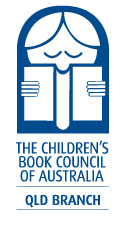 E-mail qld@cbca.org.auDear Parents,The CBCA (Qld Branch) State Readers Cup has been a huge success with over 600 teams taking part throughout Queensland this year. Your child has been a part of this successful event. As a part of this event includes taking photographs and possibly video recording, we need your permission to use any photographs/video footage taken on the day. The original video footage and digital photographs will be archived and extracts from it will be used for a number of purposes such assending to schools who want to see how the CBCA (Qld Branch) State Readers Cup is run, included in applications for future sponsorship, and funding promotion and publicity of the CBCA (Qld Branch) Readers Cup to schools, libraries, other CBCA state branches and interested organizationsFor the extracts to be used by the CBCA (Qld Branch), we need your permission allowing us to use the sections where your child appears. Could you please fill in the permission slip allowing us to use images of your child in the CBCA (Qld Branch) State Readers Cup, and hand back to your team’s organizer.Thank you CBCA (Qld Branch) State Readers Cup Organizing Committee As parent/s/guardians of ……………………………………………………………………………, representing ……………………………....………………………RegionI/We give my/our permission for the CBCA (Qld Branch) State Readers Cup Organising Committee to use video footage/photographs of my/our child in the CBCA (Qld Branch) State Readers Cup 2022 for the following purposessending to schools who want to see how the CBCA (Qld Branch) State Readers Cup is runincluding in applications for future sponsorship and funding.promotion and publicity of the CBCA (Qld Branch) Readers Cup to schools, libraries, other CBCA state branches and interested organizations.Signed by Parent/s/Guardians …………………………………………………………………...CBCA Qld Readers Cup State Final RegistrationPlease complete the following details for your team competing in the State Finals.  Information is required as soon as possible to allow time for engraving of medallions.Team Contact’s Name:Email:Mobile Phone Number:Please email back to – qld@cbca.org.auCompetitionEg 5/6; 7/8 or 9/10Regional Competition  Eg Gold Coast, Brisbane SouthName of SchoolName of CompetitorName of CompetitorName of CompetitorName of CompetitorName of Competitor